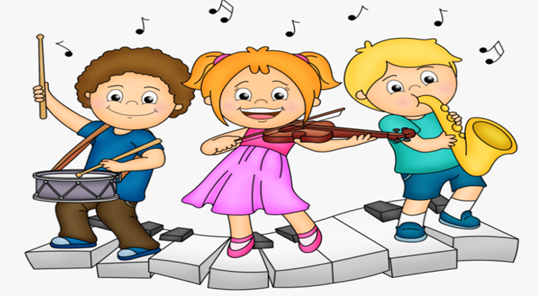 Rekrutacja uzupełniającaOsm I st. w ZS 74 w Warszawie jest bezpłatną państwową ośmioletnią szkołą podstawową, która łączy naukę przedmiotów ogólnych z przedmiotami muzycznymi.Uczniowie przyjmowani są do klas instrumentalnych: fortepianu, skrzypiec, wiolonczeli, akordeonu, gitary, fletu, klarnetu, saksofonu, perkusji i trąbki.Co roku szkoła przeprowadza rekrutację uczniów do klasy pierwszej.Odbywa się ona w formie indywidualnego badania predyspozycji kandydatów do kształcenia muzycznego, które ma na celu sprawdzenie predyspozycji do nauki w szkole muzycznej I stopnia.Badane są m.in.:słuch wysokościowysłuch harmonicznypoczucie rytmupamięć muzycznawrażliwość i wyobraźnia muzycznapredyspozycje do gry na instrumencieogólna sprawność kandydata, koordynacja ruchowa i orientacja                     w przestrzeniKandydat przygotowuje krótką piosenkę udostępnioną przez szkołę na stronie internetowej www.zs74.pl w zakładce „Rekrutacja”- „Ogólnokształcąca Szkoła Muzyczna I stopnia” na 30 dni przed badaniem predyspozycji. Kandydat wykonuje piosenkę podczas badania predyspozycji.Kandydat może zdobyć za wszystkie zadania łącznie maksymalnie 27 punktów.Wynik badania przydatności do kształcenia muzycznego uznaje się za pozytywny, jeżeli kandydat uzyska minimum 20 punktów.O przyjęciu decyduje ilość punktów uzyskanych przez kandydatów oraz ilość miejsc na wybranych instrumentach.Decyzja Komisji o przydziale na dany instrument jest ostateczna.Jeżeli po przeprowadzeniu postępowania rekrutacyjnego szkoła nadal dysponuje wolnymi miejscami, dyrektor szkoły przeprowadza postępowanie uzupełniające, na zasadach obowiązującego regulaminu.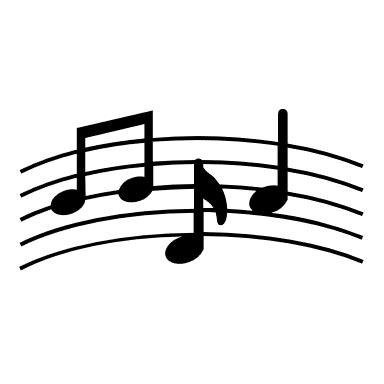 Od 26 maja do 13 czerwca 2022 r., zgodnie z Rozporządzeniem Ministra Kultury i Dziedzictwa Narodowego z dnia 9 kwietnia 2019 r. w sprawie warunków i trybu przyjmowania uczniów do publicznych szkół i placówek artystycznych oraz przechodzenia z jednych typów szkół do innych (opublikowano: Dz. U. z 2019 r. poz. 686) oraz na podstawie art. 20n ust. 10 ustawy z dnia 7 września 1991 r. o systemie oświaty (Dz. U. z 2004 r. Nr 256, poz. 2572, z późn. zm) sekretariat przyjmuje niżej wymienione dokumenty:1)     wniosek z kartą informacyjną;2)      ksero aktu urodzenia kandydata;3)     opinię poradni psychologiczno – pedagogicznej (w sytuacji, kiedy kandydat był pod opieką  poradni lub nie ma ukończonych 7 lat i nie uczęszczał do przedszkola);4) zaświadczenie lekarskie o braku przeciwwskazań do podjęcia nauki w szkole muzycznej.Wniosek z kartą informacyjną do pobrania poniżej.Istnieje możliwość przesłania skanów wyżej wymienionych dokumentów na adres mailowy szkoły: sekretariat@zs74.plProsimy o przesyłanie KOMPLETU dokumentów w tytule maila wpisując „Rekrutacja do OSM”.Badanie predyspozycji odbędzie się nie wcześniej niż następnego dnia po ostatnim dniu składania wniosków.